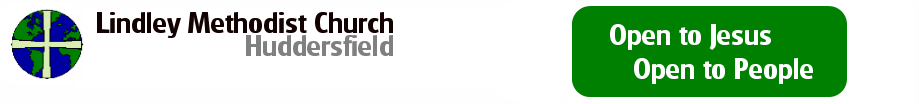 NOTICES FOR WEEK COMMENCING: SUNDAY 28th January 2024Next Market Place Saturday – Saturday 3rd FebruaryOur next Market Place Saturday will take place on Saturday 3rd February from 10am to 12noon in Church. We will be collecting batteries, spectacles, stamps, cards, milk bottle tops, clean foil and ink cartridges.The stalls this time will be Traidcraft, Books and Women’s Institute. Activities include a Knit and Natter, Prayer corner and of course, coffee.Meaningful Ageing CourseAt Lindley Methodist Church led by Suzanne Bridges and Rev Sue Taylor. Join us as we explore the ‘Meaningful Ageing’ course together. On Thursdays in the church lounge, after Coffee Stop – see times and dates below:12:15pm – 12:45pm – sandwich lunch (provided), 12:45pm – 2:15pm – meaningful ageing session Thurs 8th Feb 		Meaningful ageingThurs 15th Feb		Spirituality in ageingThurs 22nd Feb		Who am I?Thurs 7th March		Where do I come from? Thurs 14th March	Where am I going? New home?Thurs 21st March	 Why? loss, grief, death and dyingFor more information and to sign up, please contact Suzanne Bridges, suzhmc@gmail.comPlease send your articles for the Spring Grapevine to media@lindleymethodist.org by Tuesday 27th February. Everything gratefully received! Many thanks, Shona MalcolmComing Up - Craftivism Sessions for the New Year!Striving towards social justice and trying to change the world ‘one stitch at a time’ - Sarah Corbett. An invitation to be part of a new Craftivism Group – more information coming soon. Suzanne BridgesSat 17th February, 10am – 12noon @ Fartown Methodist ChurchVolunteers wanted! The circuit has been asked to host the next Presbyteral Synod on Tuesday 19th March 2024. The venue will be St Paul’s, Dalton and we are asking if people would like to volunteer with some of the stewarding requirements, including car park stewards, welcome stewards and refreshments. The event begins around 9am and it will close around 3pm. If you feel able to help please contact Shirley Burton on admin@huddersfieldmethodists.org.uk or 07851 689005 for more details. Action for Children Circuit project This Circuit project for 2023 has now come to an end. The Circuit Social Justice Group would like to thank everybody for their support over the past year. Together we have raised £6,390 including Gift Aid, for Action for Children, donated to Secret Santa, promoted the work of this amazing charity, and collected and made items for Bradford Baby Steps and much more! Please Note - final call for churches/individuals to pass on any money raised for Action for Children Circuit project to Neil Ward, Circuit Treasurer, by Friday 2nd Feb. Thank you! New Circuit Social Justice project coming soon!In Touch (March - May 24) - Contributions Welcome!Do you have stories or news to share? Or maybe some thoughts and reflections? We'd love to hear from all the churches around the Circuit! Please send any articles for the next edition of In Touch to Suzanne Bridges, suzhmc@gmail.com by Fri 2nd Feb.Please note that any 'people' photographs submitted need to have the consent of those featured, including parental/carer permission for children, in order to comply with Circuit Safeguarding policies.Equality, Diversity and Inclusion training sessionsThere are a few places remaining on each of the upcoming EDI training sessions: Tuesday 6th February, 1:30pm - 4pm at Holmfirth Please contact Shirley Burton to book your place (admin@huddersfieldmethodists.org.uk or 07851 689005)Regular Events at Lindley Methodist ChurchPlease note that all these events need the “Church Centre “Zoom” details to join unless otherwise stated. If you do not have the “Church Centre” Zoom details, please contact the Media Team at media@lindleymethodist.orgEvents on Zoom (please get in touch if you don’t have the Zoom link)Tuesday Bible Study1st and 3rd Tuesday of month - 2:45pm – 4:15pmBible Study	Every Wednesday - 7pm - 8pmGardening and Nature Group1st Thursday of Month - 7pm – 8pmCoffee MorningEvery Saturday (Except 1st in month) - 10:30am – 12pmRegular Face to Face Events in Church or Church CentreWednesday Fellowship1st Wednesday of month - 2:30pm – 4:30pmCoffee Stop with Keep FitEvery Thursday - 10am – 12pmThursday Lunchtime ServiceLast Thursday in Month - 12pm – 12:30pmSupper Club2nd Thursday of month - 7pm – 9pmMarketplace Saturdays1st Saturday of month - 10am – 12pmLMC Publications:Send items to media@lindleymethodist.org marked Notices or Grapevine.Next DeadlinesNotices - Every Wednesday 5pm.Bi-Monthly – Grapevine: Tuesday 27th FebruarySign up to receive either or both by email via our website: www.lindleymethodist.org 